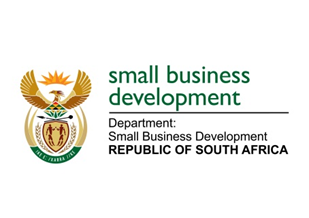 NATIONAL ASSEMBLYQUESTION FOR WRITTEN REPLYDUE DATE: TUESDAY, 6 APRIL 2021“1007.	Mr H C C Krüger (DA) to ask the Minister of Small Business Development:(1)	With regard to the letter from the Banking Association of South Africa dated 10 October 2020 (details furnished), what (a) total number of small-, medium-, and micro-enterprises have been successfully assisted (i) with payment breaks on credit agreements and (ii) under the loan guarantee scheme since 27 September 2020 and (b) are the relevant details of the total assistance provided;(2)	what (a) total number of requests by small-, medium-, and micro-enterprises for payment breaks on credit agreements have been denied since 27 September 2020 and (b) are the relevant details of the total assistance denied;(3)	what (a) total number of requests by small-, medium-, and micro-enterprises for assistance under the loan guarantee scheme have been denied since 27 September 2020 and (b) are the relevant details of the total assistance denied;(4)	what measures has her department put in place to ensure that more small-, medium-, and micro enterprises receive appropriate and sufficient financial assistance? NW1175EREPLY:(1)– (4): 	The Department of Small Business Development does not have the information requested as the scheme is jointly managed by National Treasury and the South African Reserve Bank. We will therefore request that this question be redirected to National Treasury. _______________________________________________________________________________RESPONSE RECOMMENDED BY:_______________________MR LINDOKUHLE MKHUMANEACTING DIRECTOR GENERAL:  DEPARTMENT OF SMALL BUSINESS DEVELOPMENT DATE:______________________________________________________________________________RESPONSE RECOMMENDED BY:________________________MS ROSEMARY CAPA, MPDEPUTY MINISTER OF SMALL BUSINESS DEVELOPMENTDATE: _______________________________________________________________________________RESPONSE APPROVED BY:_________________________MS KHUMBUDZO NTSHAVHENI, MPMINISTER OF SMALL BUSINESS DEVELOPMENTDATE: